Образец № 3 Бланк Приказа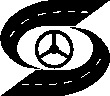 первиная профсоюзная организация _____Общероссийского профсоюза работников автомобильного транспорта и дорожного хозяйства ПРИКАЗ__________________						  №  ________г. Екатеринбург О создании комиссии по проведению специальной оценки условий труда В целях _______________________________________________________________________________________________________________________(констатирующая часть)ПРИКАЗЫВАЮ:    1. ____________________________________________________________________________________________________________________________    2. ____________________________________________________________________________________________________________________________    3. Контроль за исполнением приказа возложить на ____________________________________________________________________________________(распорядительная часть)Председатель	 	           Подпись                        Расшифровка подписиВизы (на оборотной стороне последнего листа подлинника документа).